UBND QUẬN LONG BIÊNTRƯỜNG MN ĐÔ THỊ SÀI ĐỒNG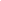 UBND QUẬN LONG BIÊNTRƯỜNG MN ĐÔ THỊ SÀI ĐỒNGUBND QUẬN LONG BIÊNTRƯỜNG MN ĐÔ THỊ SÀI ĐỒNGUBND QUẬN LONG BIÊNTRƯỜNG MN ĐÔ THỊ SÀI ĐỒNGLỊCH CÔNG TÁC CHUNG CỦA TRƯỜNG MNĐTSĐTUẦN 21/2024 TỪ NGÀY 20/05/2024 ĐẾN NGÀY 25/05/2024LỊCH CÔNG TÁC CHUNG CỦA TRƯỜNG MNĐTSĐTUẦN 21/2024 TỪ NGÀY 20/05/2024 ĐẾN NGÀY 25/05/2024LỊCH CÔNG TÁC CHUNG CỦA TRƯỜNG MNĐTSĐTUẦN 21/2024 TỪ NGÀY 20/05/2024 ĐẾN NGÀY 25/05/2024LỊCH CÔNG TÁC CHUNG CỦA TRƯỜNG MNĐTSĐTUẦN 21/2024 TỪ NGÀY 20/05/2024 ĐẾN NGÀY 25/05/2024ThứBuổiNội dung công việc, thời gian, địa điểmNội dung công việc, thời gian, địa điểmBộ phận thực hiệnLãnh đạo phụ tráchCác nội dung công việc bổ sung, phát sinhHai20/05S- Kiểm tra nền nếp đầu tuần, dự HĐ đón trẻ, thể dục sáng toàn trường- Tổng duyệt các tiết mục văn nghệ chào mừng Khai giảng lớp hạt nhân văn hóa năm 2024 - Kiểm tra nền nếp đầu tuần, dự HĐ đón trẻ, thể dục sáng toàn trường- Tổng duyệt các tiết mục văn nghệ chào mừng Khai giảng lớp hạt nhân văn hóa năm 2024 - Đ/c Thảo- Đ/c Thảo, HảoBGHHai20/05C- Kiểm tra công tác chuẩn bị tổ chức Khai giảng lớp hạt nhân văn hóa năm 2024 - Đón đoàn Phòng TC, Ban QLDA kiểm tra công trình nhà trường- Kiểm tra công tác chuẩn bị tổ chức Khai giảng lớp hạt nhân văn hóa năm 2024 - Đón đoàn Phòng TC, Ban QLDA kiểm tra công trình nhà trường- Đ/c Thảo, Hảo- Đ/c Dung, ThảoBGHBa21/05S- 8h: Tập huấn triển khai hệ thống PCGD-XMC năm 2024 tại UBND phường Thạch Bàn- 8h30: Tập huấn công tác an toàn vệ sinh lao động năm 2024 tại Tầng 2 Khu liên cơ- 8h: Tập huấn nghiệp vụ cho cán bộ y tế trường học tại TTYT quận- 8h30: Dự lớp Khai giảng lớp hạt nhân văn hóa năm 2024 - 8h: Tập huấn triển khai hệ thống PCGD-XMC năm 2024 tại UBND phường Thạch Bàn- 8h30: Tập huấn công tác an toàn vệ sinh lao động năm 2024 tại Tầng 2 Khu liên cơ- 8h: Tập huấn nghiệp vụ cho cán bộ y tế trường học tại TTYT quận- 8h30: Dự lớp Khai giảng lớp hạt nhân văn hóa năm 2024 - Đ/c Thảo + Phương- Đ/c Hảo- Đ/c Chi- Đ/c Hảo, Mai Lan, đội văn nghệBGHBa21/05C- Tổ chức thi đấu vòng sơ khảo Ngày hội STEAM- Tham dự Hội nghị tổng kết GVG năm học 2023-2024 tại Trường THCS Nguyễn Gia Thiều- Tổ chức thi đấu vòng sơ khảo Ngày hội STEAM- Tham dự Hội nghị tổng kết GVG năm học 2023-2024 tại Trường THCS Nguyễn Gia Thiều- Đ/c Thảo, GV các lớp- Đ/c Dung, GV đạt giảiBGHTư22/05S- Tổ chức ngày hội thể thao khối MGB- Tổ chức ngày hội thể thao khối MGB- Đ/c Thảo, GV khối MGBBGHTư22/05C- Tổ chức tổng kết năm học khối MGB- Tổ chức tổng kết năm học khối MGB- BGH, GV khối MGBBGHNăm23/05S- Kiểm tra giao nhận TP- Kiểm tra giao nhận TP- Đ/c HảoBGHNăm23/05C- Kiểm tra tiến độ tập luyện các tiết mục văn nghệ chuẩn bị CT tổng kết năm học- Kiểm tra tiến độ tập luyện các tiết mục văn nghệ chuẩn bị CT tổng kết năm học- Đ/c Thảo, đội văn nghệBGHSáu24/05S- Tổng duyệt CT tổng kết năm học- Tổng duyệt CT tổng kết năm học- Đ/c Thảo, đội văn nghệBGHSáu24/05C- Tổng vệ sinh môi trường phòng chống dịch bệnh- Tổng vệ sinh môi trường phòng chống dịch bệnh- Toàn trườngBGHBảy 25/05CN- Trực trường- Trực trường- Đ/c Hảo